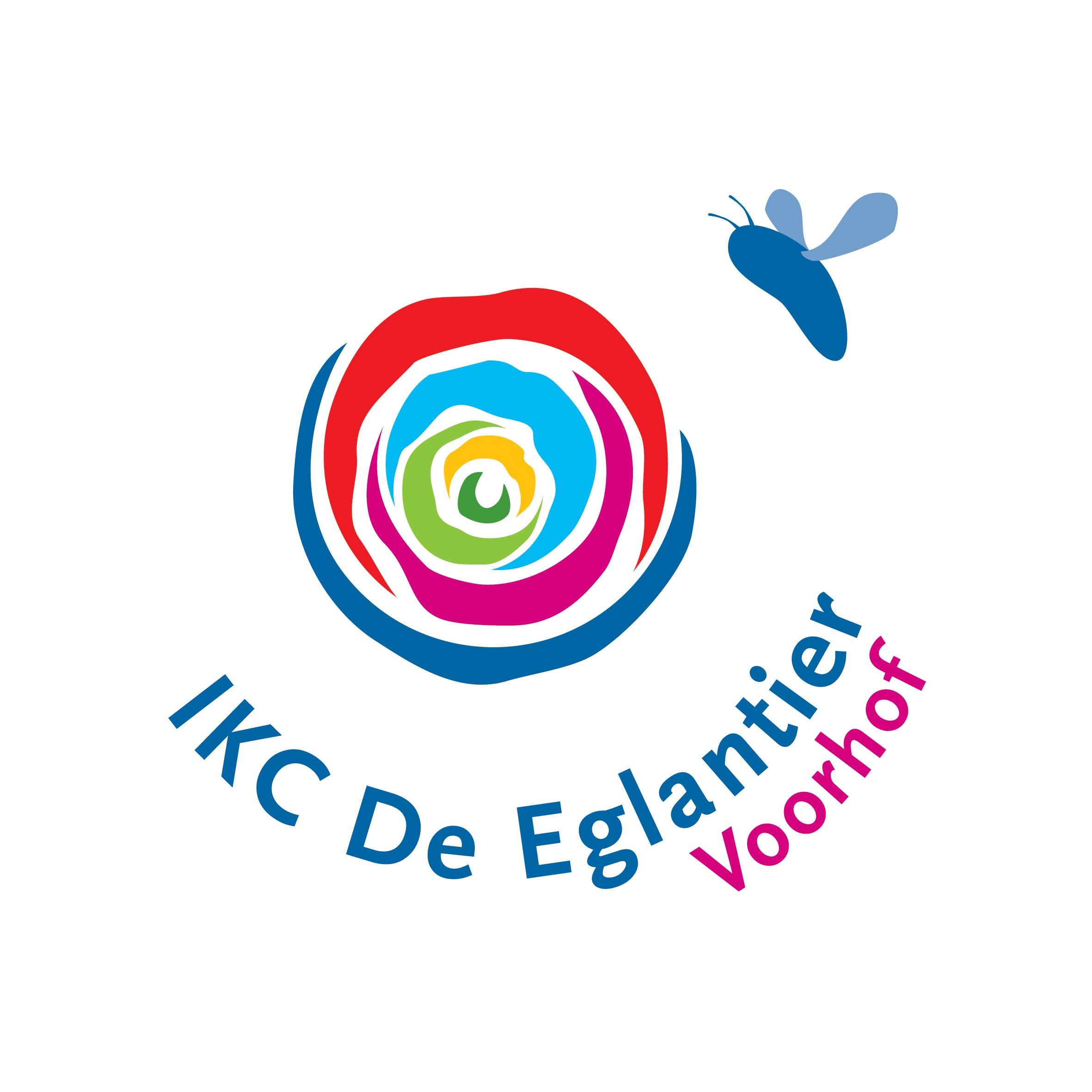 Betreft: tussenschoolse opvang 2018-2019             	        Delft,  2018-2019Beste ouder(s)/verzorger(s),We houden de kosten voor de tussenschoolse opvang laag onder andere doordat we de betalingen innen via automatische incasso. Daarbij bieden we de keuze om te betalen in één  termijnen of gespreid, zie het overzicht hieronder voor de bijbehorende bedragen en termijnen. Indien u ervoor kiest om gespreid te betalen, zal het totaal door u te betalen bedrag worden gedeeld door het aantal op dat moment nog mogelijke termijnen. U ontvangt over deze berekening een e-mail.KostenIncidenteel overblijven kost € 3,- per keer. Indien uw kind incidenteel heeft overgebleven ontvangt u hiervoor een factuur in januari en/of juni.Wij verzoeken u om voor elk kind apart de achterzijde van deze brief in te vullen en in te leveren bij de leerkracht.Voorkeuren (kruis uw keuze aan)Door ondertekening van deze brief geeft u toestemming aan IKC De Eglantier om doorlopende incasso-opdrachten te sturen naar uw bank om een bedrag van uw rekening af te schrijven wegens TSO en uw bank om doorlopend een bedrag van uw rekening af te schrijven overeenkomstig de opdracht van IKC De Eglantier. Als u het niet eens bent met deze afschrijving kunt u deze laten terugboeken. Neem hiervoor binnen acht weken na afschrijving contact op met uw bank. Vraag uw bank naar de voorwaarden.Met vriendelijke groet,Y. den HaanLocatiedirecteuro.b.s. De Eglantierbedrag per schooljaar1 dag overblijven€ 66,-2 dagen€ 132,-3 dagen€ 198,-4 dagen€ 264,-Naam kind en groepMijn kind gaat overblijven op:o Maandago Dinsdago Donderdago Vrijdag Mijn kind gaat overblijven op:o Maandago Dinsdago Donderdago Vrijdag Mijn kind gaat overblijven op:o Maandago Dinsdago Donderdago Vrijdag Mijn kind gaat overblijven op:o Maandago Dinsdago Donderdago Vrijdag Ik wil betalen in:o1 keero gespreidIk wil betalen in:o1 keero gespreidNaam rekeninghouderIBAN nummer bankrekeningAdresE-mailadres Datum en plaatsHandtekening